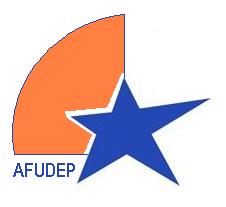 SOLICITUD DE PRÉSTAMOS AFUDEP  ANTECEDENTES PERSONALES ASOCIADO/A:SOLICITUDPor medio de la presente, solicito se me autorice un préstamo de auxilio en las siguientes condiciones:CODEUDOR SOLIDARIO (1 Asociado/a AFUDEP)Firma ASOCIADO/A: ……………………………………………………………..Fecha:……………………………..Firma CODEUDOR/A: …………………………………………………………….Fecha:……………..…………….. EVALUACIÓN AFUDEP________________________   			________________________V° B° TESORERO					V° B° PRESIDENTEINDICAR N° CUENTA Y BANCO PARA LA TRANSFERENCIA_______________________________________________________________NombreDR/OficinaRUNTeléfonoMonto solicitado (hasta $150.000)N° cuotas (hasta 12)PRESTAMO AUXILIOCODEUDOR/A CODEUDOR/A NombreRUNDR/OficinaSíNoObservacionesCapacidad de endeudamientoPréstamos vigentesAutorización